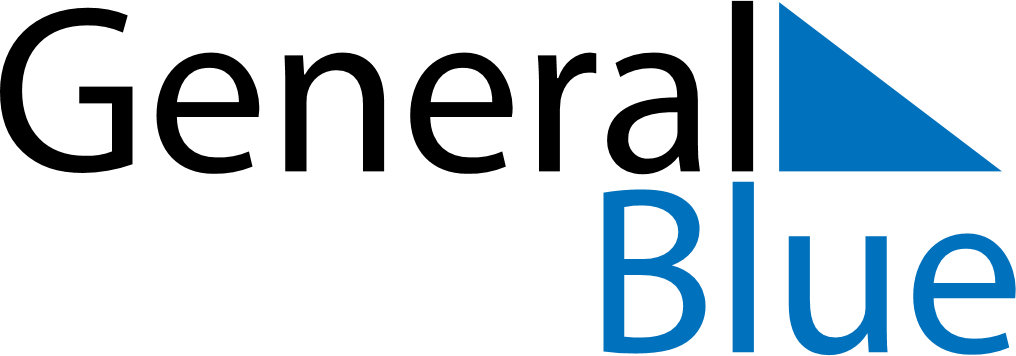 2026 2026 2026 2026 2026 2026 2026 APRILMondayTuesdayWednesdayThursdayFridaySaturdaySundayAPRIL12345APRIL6789101112APRIL13141516171819APRIL20212223242526APRIL27282930MY NOTES